Homework Project                                                           As part of the topic Frozen Kingdom, children in Y5 will be learning about animals from the Arctic. For their homework project this term, we would like to children to design a sculpture of their favourite Arctic animal.You can design or make your model from whatever materials you wish. For example, you might want to make it out of recyclable materials or clay or even wood, but try to be creative as you can!The deadline for this homework is: 22nd November 2017 Below are some pictures to help you get started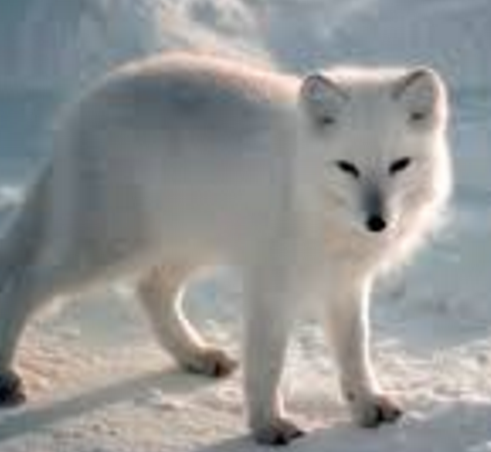 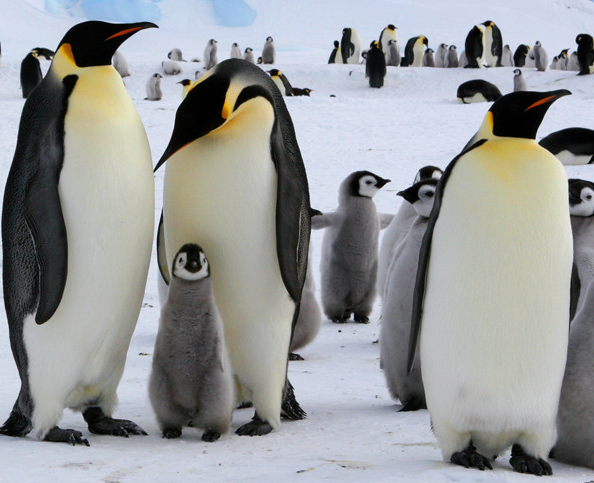 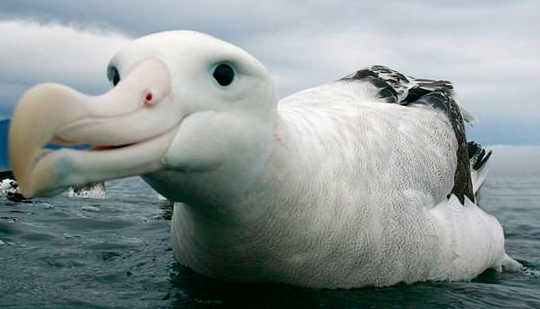 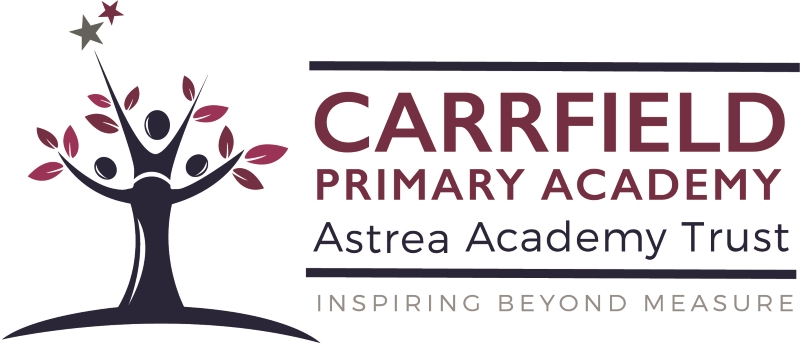   Below is a brief outline of what your child will be learning during this half term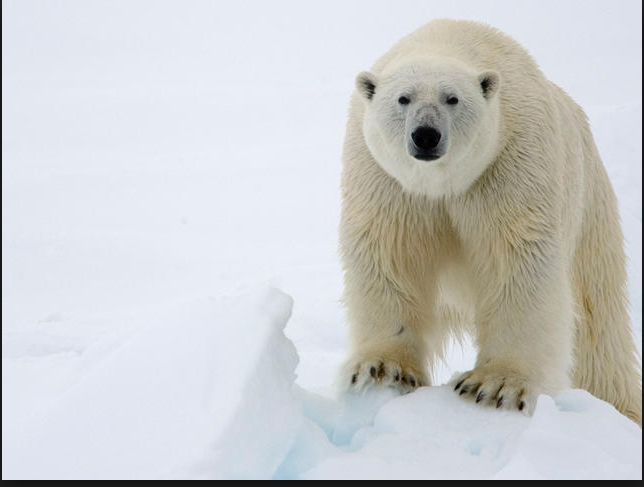 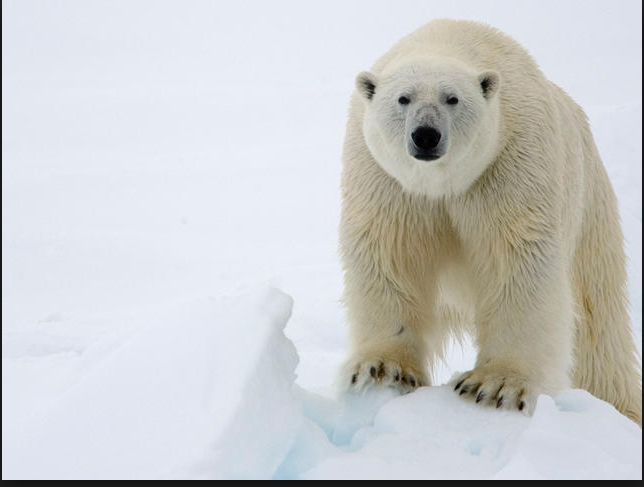 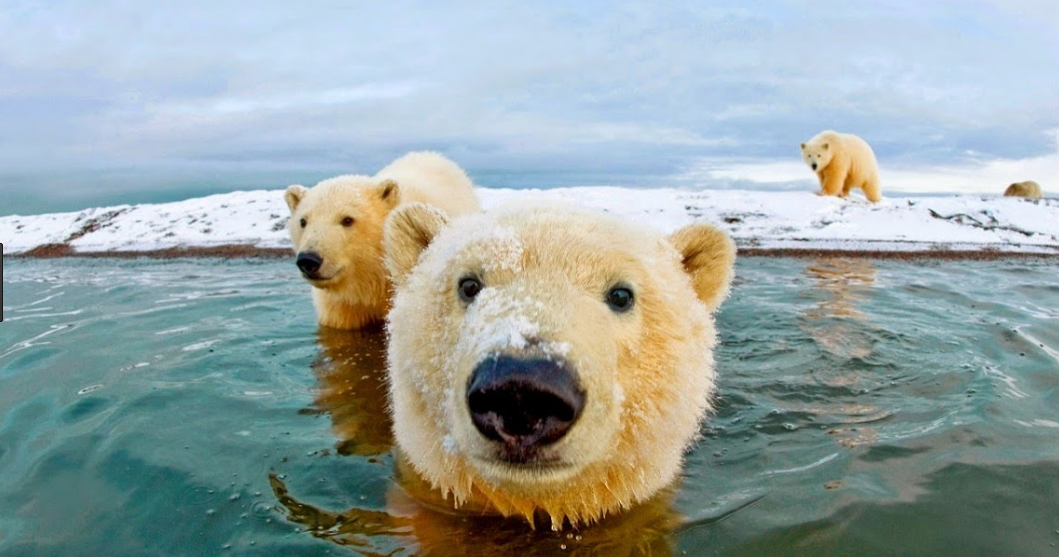 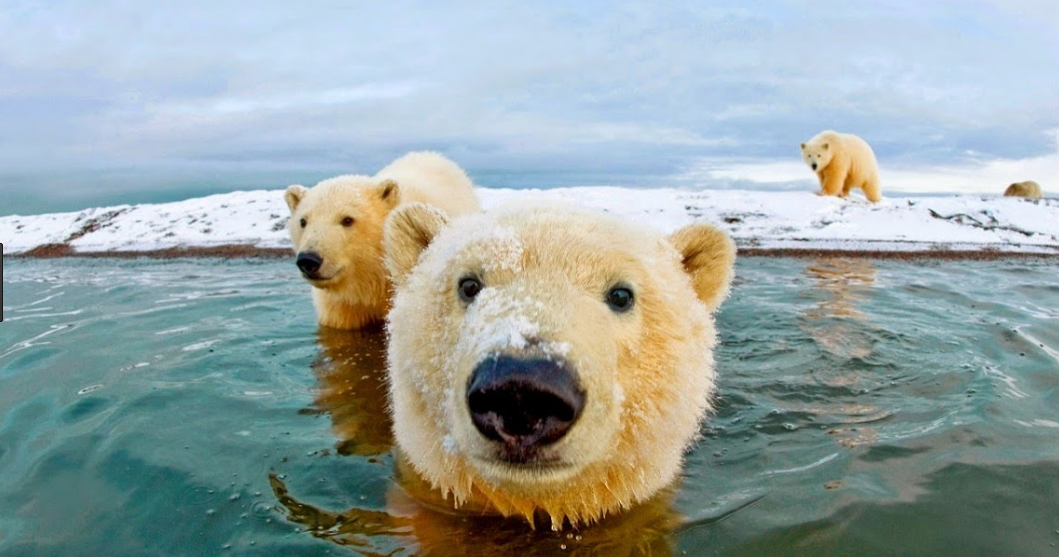 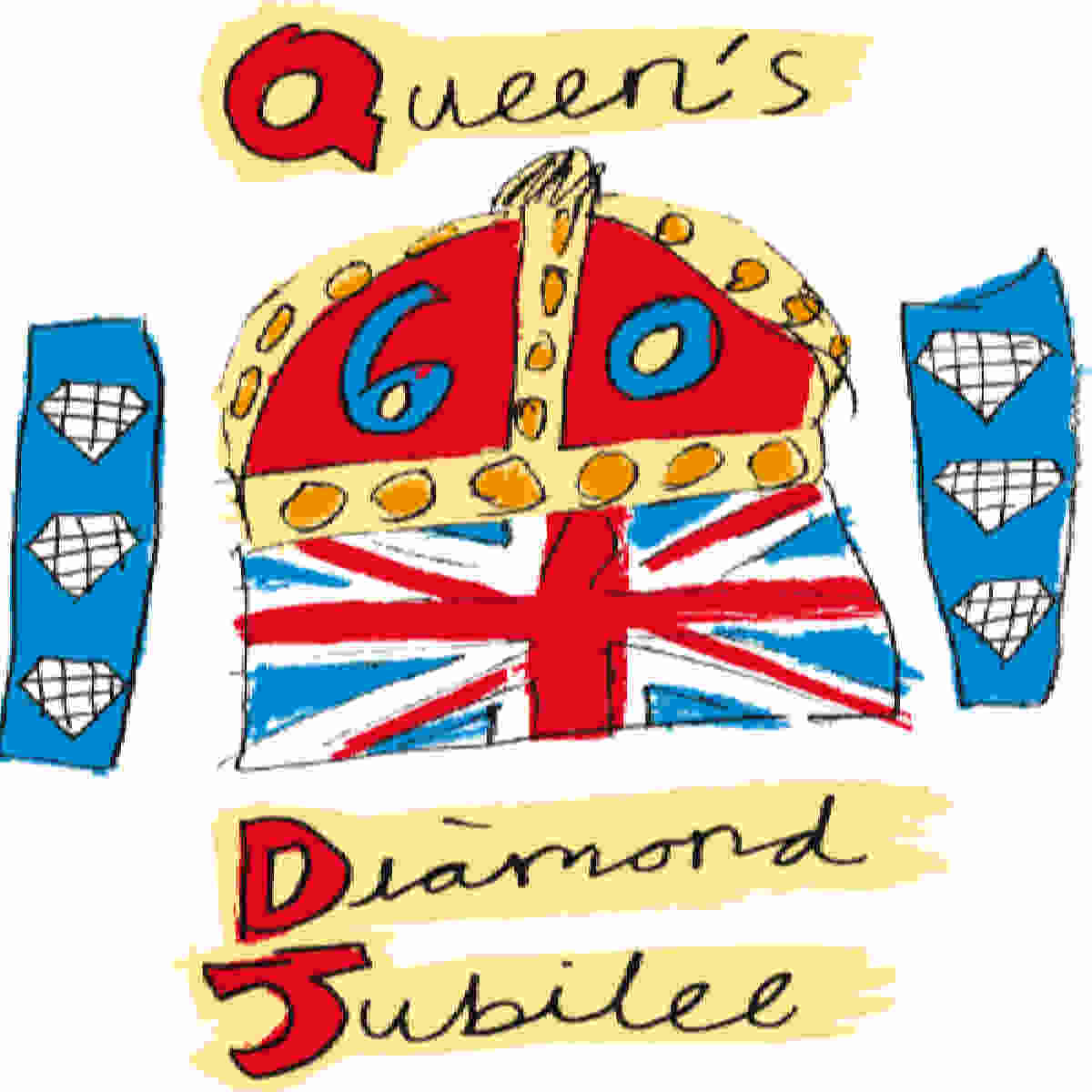 